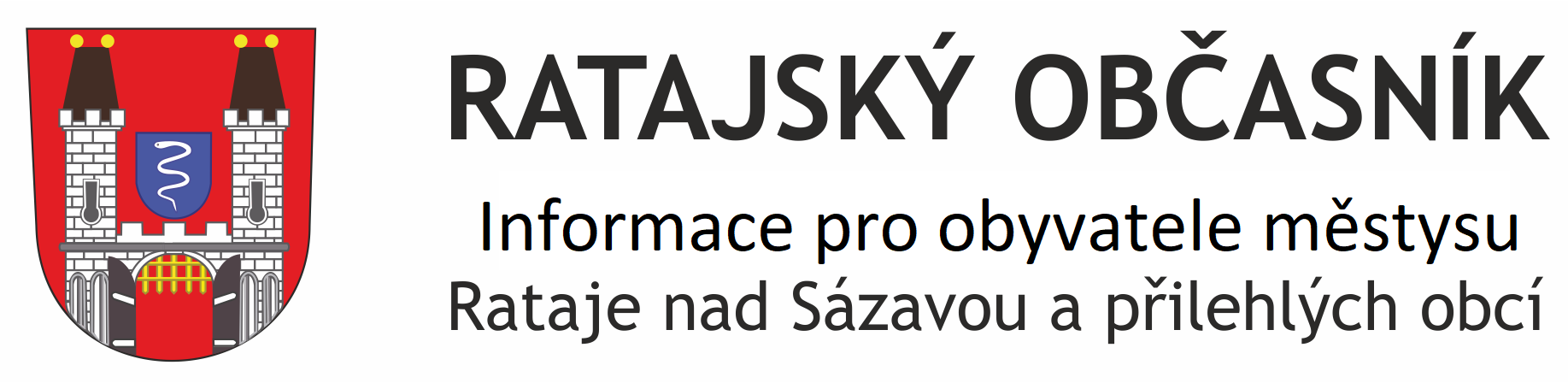 č.5/2022ZPRÁVY Z RADNICEVýsledky voleb do zastupitelstva městysu 	    /podrobnější informace na stránkách obce/Rataje pro život					Sdružení STAN, NKIvana Zahradníčková					Ing.Luboš KubátBc. Jaroslav Molnár					Ing. Radek MašekHelena Zachárková					Martin VyhnánekJiřina Koseková					Mgr. Jana Leblová							Ing. Markéta SirotkováUstavující zastupitelstvo je naplánováno na úterý 18.října 2022 od 19.00 v hasičské zbrojnici.ZE ŽIVOTA MĚSTYSUProsba o informaciVážení čtenáři, v roce 1944 byl Dr. Jan Weil (*1900) z Ratají nad Sázavou deportován - nejprve do pražského Hagiboru a poté, 25. 2. 1945, do Terezína, kde se dočkal osvobození. Není nám známo, ve kterém čp. Dr. Weil v Ratajích žil, zda se po osvobození z Terezína vrátil do svého bydliště, zda měl rodinu, jestli a kde žijí jeho potomci, či jestli mají dodnes vazby na Rataje. Prosíme, máte-li o Dr. Weilovi nějaké informace, zda byste se o ně s námi mohli podělit prostřednictvím e-mailu ratajske.akce@gmail.com, případě je předali/sdělili v kanceláři úřadu městyse. Předem děkujeme. Katka KyjonkováRatajský medovník a ratajská sekera 2022Již 10. ročník soutěže v pečení medovníků se společně se soutěží v hodu sekerou uskutečnil na zámku v Ratajích nad Sázavou. Letošní jubilejní akce byla rozdělena na dva dny. V pátek 23. září zasadili místní včelaři za přítomnosti veřejnosti pamětní lípu u pomníčku padlých( lípa pochází ze Sudějova) a večer se uskutečnila v kapli na zámku včelařská přednáška pana ing. Dr. Františka Kamlera z výzkumného včelařského ústavu v Dole. Přednášky se zúčastnilo 39 včelařů nejen z místní včelařské organizace, ale i z dalších organizací okresu Kutná Hora.Druhý den, v sobotu 24. září, se při příležitosti ratajského posvícení uskutečnila na zámku v Ratajích nad Sázavou již tradiční akce, a to soutěž v pečení medovníků a soutěž v házení oboustrannou sekerou. Příjemné sobotní odpoledne přilákalo na akci mnoho návštěvníků - jak místních, tak i ze širokého okolí. Hostem letošního ročníku na nádvoří ratajského zámku byla paní Mgr. Jarmila Machová – předsedkyně Českého svazu včelařů, a celé odpoledne moderoval Stanislav Berkovec.Soutěže v pečení medovníků se zúčastnilo 13 cukrářek a jeden cukrář, jejichž výrobky hodnotila čtyřčlenná odborná komise ve složení: Mgr. Jarmila Machová (ČSV Praha), sestra Anežka (benediktinky Praha), Marián Švárný (ČSV ZO Uhlířské Janovice) a Josef Krása ( ČSV ZO Rataje nad Sázavou).Hodnocení medovníků bylo založeno na posouzení 6 kritérií; každý člen komise mohl udělit max. 10 bodů u každého z nich. Letošní novinkou bylo vážení medovníků, kdy hmotnost medovníku rozhodovala při případném shodném počtu bodů udělených komisí ( bylo využito 2 x). Nejtěžší medovník letos vážil 4,5 kg a jeho příprava včetně zdobení trvala dle slov jeho autorky 2 dny. Hodnocení medovníků probíhalo 2 hodiny a během této doby mohli i návštěvníci akce ochutnávat jednotlivé medové dorty, ale také i letošní med od místních včelařů. Medovníky se od sebe lišily velikostí, tvarem, ale především jejich barevné provedení a různé cukrářské doplňky byly důkazem toho, že si jejich autorky a autor dávali letos hodně záležet, aby při hodnocení získali co nejvíce bodů a ve výsledném hodnocení se umístili co nejvýše. Pohled na 14 medovníků při začátku soutěže byl skutečně pastvou pro oči. Bodové hodnocení odborné komise určilo pořadí všech soutěžních medovníků a vítězkou letošního ročníku se stala paní Jiřina Koseková, druhé místo obsadila paní Marie Kubátová a třetí místo získala paní Lada Truhlářová, která stejně jako ostatní účastnici obdržela ceny od partnerů soutěže.Házení oboustrannou sekerou se odehrávalo pod ratajským zámkem a 15 závodníků zde poměřilo své síly a dovednosti při házení na připravený závodní terč. Tento terč byl letos větší než v loňském roce a i bodové výsledky letos závodníci dosahovali lepší než v minulosti. Zpočátku někteří soutěžící měli při zkušebních hodech velký rozptyl hodů, avšak při vlastní soutěži bylo vidět, že chladná hlava a pevná ruka vedou společně k získávání bodů do celkového hodnocení. To nejlépe věděl letošní vítěz František Pícha, druhý v pořadí Miroslav Fic a třetí Pavel Linhart.Součástí letošního 10. ročníku ratajské sekery a medovníku byla i ukázka výcviku koní městské policie Praha 1. Strážníci na hřišti předvedli dovednosti svých kladrubských vraníků v ovladatelnosti v různých situacích, které mohou nastat při jejich pracovním nasazení.Odměnou pro jezdce byla výslužka z upečených medovníků a pro koně oves od partnera akce. Městská policie Praha přivezla pro děti i skákací hrad, který byl společně s dílničkou pro děti na nádvoří zámku hojně využíván.Velké poděkování patří partnerům akce, kterými letos byli: Český svaz včelařů, pivovar Bernard, zemědělské družstvo ZAS Úžice, a.s., Agroles Písek – OREGON, Mlýn Perner – mouka Pernerka, Milan Kopecký .Pořadatelé děkují všem, kteří se zúčastnili jak soutěže v pečení medovníků, tak i všem soutěžícím v hodu sekerou. Těšíme se na 11. ročník ratajského medovníku a sekery, které se budou konat opět příští rok v září.Za pořadatele ČSV ZO Rataje nad Sázavou a spolek Český Dřevorubec z.s.:Petra Bohatcová DiS., Zdenka Knitlová, Pavel Štika, Ing. Jiří Vorlíček, Bc. Milan MacháčekNo, co vám budu povídat,v sobotu, 3. září jsme zahájili poslední výstavu kresleného humoru v letošním roce. Ano, je po sezóně. Letos jsme v ratajském Klubu Čtrnáctka, kde je pravděpodobně jediná stálá galerie kresleného humoru ve střední Evropě, realizovali 5 výstav. Mezi dubnem a zářím. Poslední, „Život je jen náhoda“, byla výstavou České unie karikaturistů.A tak je čas k bilancování a k úvaze. Na vernisáže výstav chodí pravidelně tak mezi 25 – 30 návštěvníky, z nichž tak třetina jsou stálí hosté. Na vesnickou galerii docela slušná bilance. Pardon, na městysovou galerii. Výstavy jsou určené pro širokou veřejnost, ale v první řadě pro hosty Klubu Čtrnáctka, jichž letos bylo požehnaně. Asi největší úspěch měla výstava, kterou jsme produkovali my. Jednoduché téma. A docela lákavé. Měla název Sláva Ukrajině, byla v červnu a v červenci, kdy v Ratajích proběhly dvě velké akce: Letní dvouplátková akademie a Škola historických tanců. Takže výstavy pravidelně uvidí kolem 100 – 150 návštěvníků měsíčně. Dost však bilancování.A teď k té úvaze. V letech 1980 – 1992 jsem dramaturgoval v Malostranské Besedě. Tam dělal Kobra – dej mu pánbůh měkkou židličku u nebeskýho báru – Salon kresleného humoru. Jeho pravou rukou byl tehdy můj kamarád Robert, řečený Radosta, vlastně obráceně: Radosta, řečený Robert. Já jsem tak očumoval, podával nůžky, občas skočil s košíkem do tehdejší pivnice U 3 trojek pro pivíčko, ale hlavně jsem se učil, jak se dělají výstavy. S Kobrou to fakt byla škola života. A toto vše jsem pak po letech uplatnil v Ratajích nad Sázavou, v našem historicky rodinném domě, který jsme s mojí velkou rodinou proměnili na Klub a Galerie na sebe nenechala dlouho čekat.Takže k úvaze až teď. Po celou tu historii se v Malostranské i ve Čtrnáctce vystavovaly originály kreseb. Nebo signované a číslované grafické listy. Nikdy reprodukce s reprodukovaným podpisem a velmi často bez něj. Toto už dávno neplatí. Dobu počítačovou považuji za geniální, obrovský skok pro lidstvo, tedy použiji-li výrok jistého náměsíčníka. Doba počítačová však má i své stinné stránky. Neb se naprosto a někdy bezhlavě digitalizuje téměř úplně všechno. A jsme u mého letitého problému. Nejen mého. Většina výstav mi chodí digitálně. Do úschovny mi přijde stopadesátimegový soubor. Stáhnu to, otevřu, a ejhle, výstava! Dostanu soubor třeba stovky obrázků. Zase to zabalím, pošlu kamarádovi do tiskárny a ten mi za pár dní vytiskne výstavu. Já si ji párkrát prohlédnu, dám si decku inspirace, obrázky nějak seřadím většinou dle témat, no, letos jsem jednu zapeklitou výstavu věšel podle pohlaví (zásadně dvou). Ale pak se v té třicítce hostů vernisáže najde jeden šťoural a bezelstně povídá: „Ten obrázek bych si koupil. Ale v originále.“ A mně nezbývá, než mu horem a dolem vysvětlovat, že dneska se to tak dělá, a že někteří kreslíři již na počítači kreslí, a že to vlastně originály jsou a pak ho pozvu na kafe  nebo na panáka. A on mi řekne: no jo, ale já bych chtěl originál. A jsem v háji. Začnu shánět autora, jestli by mi ten obrázek nesignoval, neočísloval… A ten chlápek, co měl o obraz zájem, mi u třetího panáka najednou povídá:“ A není to na mne tak trochu podvod?“ Ano. I já to tak trochu beru, ale slibuji vám, že ten obrázek nechám autorizovat a bude váš.Podobnou debatu jsem absolvoval mockrát. A stále nevím, jak se z toho vybabrat. Zvlášť, když vlastně s tím chlápkem souhlasím. Co s tím? Chápu, a dokážu vysvětlit, když mi obrázky pošle třeba Pepík Prchalů ze Španělska. Nebo třeba Seyran Caferlli z Azerbajdžánu anebo třeba Olexij Kustovskij z Ukrajiny. Ale pokládám otázku k debatě autorů, nejen České unie karikaturistů, ale také široké veřejnosti: Co s tím?Měl jsem původně něco napsat o poslední výstavě sezony v Ratajích nad Sázavou. Výstava České unie je skvělá, kromě snad dvou obrázků, které považuji za plagiáty, a proto jsem je nepověsil.A když jsme u toho věšení: výstava zůstává pověšená nejspíš do března 2023, o případné změně budeme informovat na fcb. A na našich stránkách. Výstava je opět prodejní, reprodukce s autorizací galerie je za dvě stovky. Zároveň jsou za stejnou cenu ještě reprodukce s dalších letošních výstav. Třeba z Ukrajiny nebo Neprakty… Holt, Vánoce se blíží. No, nekup to!To se mi to nějak zvrtlo!No, co vám budu povídat…Ota Kmínek, září 2022CO SE CHYSTÁDivadlo pro dětiMateřská škola Rataje nad Sázavou vás zve na divadelní představení divadélka Kůzle s názvem Potrestaná lakota, které se uskuteční 17.října 2022 v 10.30 v místní sokolovně. Cena vstupného je 70 korun. Budeme se na vás těšit. 							Romana Beránková Sonogová, ředitelka MŠ
Ve vesnici Podpěšín je chalup jako máku. Nás však budou zajímat jen dvě. Ta šišatá, která patří Petrovi a ta Zorčina, co je tak bohatě zdobená. Mezi Zorkou a Petrem je sice rozdíl, on je chudý, ona bohatá, avšak jsou z jedné vesnice a musejí se spolu naučit vyjít. Jak to s nimi dopadne, to se dozvíte v pohádce s názvem "Potrestaná lakota".Koncert v Sázavském klášteřeSrdečně vás zveme v pátek 28. října od 18:00 hodin do barokního refektáře Sázavského kláštera na nevšední umělecko - hudební zážitek: pianistka a zpěvačka AIDA MUJAČIĆ, rodačka z Bosny a Hercegoviny,  jihoslovanské a také židovské písně v ladinu, staré španělštině, které sbíral na konci 19. století v Bosně a dalších oblastech bývalé Jugoslávie Ludvík Kuba.Cena vstupenky: 150 Kč/dospělá osoba * 120 Kč/děti a mládež 6 - 24 let a senioři nad 65 letZÁJMOVÁ ČINNOSTInformace o tanečníchPrvní letošní prodloužená se koná v sobotu 15.října 2022 v Sázavě; všichni jste srdečně zváni.Předvánoční jarmarkV sobotu 19.listopadu 2022 se bude konat na nádvoří ratajského zámku od 10.00 do 15.00 předvánoční jarmark. Přijďte nasát atmosféru Vánoc a inspirovat se – třeba k nákupu dárečků, výzdobě či něčeho dobrého na zub.Uzávěrka příštího čísla je 4.12.2022.Ratajský občasník – vydává Úřad městyse Rataje nad Sázavou. Povoleno OkÚ Kutná Hora 14. 5. 1991 – reg. č. 3205/9/91 – redakce a grafická úprava Mgr. Jana Leblová č. 5/2022 – ročník XXXI – vychází srpen 2022